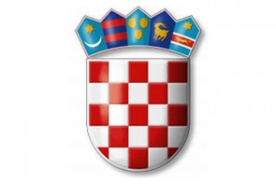 R E P U B L I K A  H R V A T S K AVARAŽDINSKA ŽUPANIJAOPĆINA VIDOVEC                           OPĆINSKO VIJEĆEKLASA:URBROJ:Vidovec, ______________________	Na temelju članka XX. Statuta Općine Vidovec ("Službeni vjesnik Varaždinske županije", broj 20/21), Općinsko vijeće Općine Vidovec na svojoj __. sjednici održanoj dana __. _____ 2022. godine donijelo je;ODLUKUO USVAJANJU ANALIZE UPRAVLJANJA I RASPOLAGANJA NOGOMETNIM IGRALIŠTEM U VLASNIŠTVU OPĆINE VIDOVEC I.	Odluka o usvajanju Analize upravljanja i raspolaganja nogometnim igralištem u vlasništvu Općine Vidovec donosi se u skladu s preporukama navedenih u Izvješću o obavljenoj reviziji učinkovitosti upravljanja i raspolaganja nogometnim stadionima i igralištima u vlasništvu jedinica lokalne samouprave na području Varaždinske županije.II.	Predmet revizijskog izvješća su nogometni stadioni i igrališta kao sportske građevine s travnatim (prirodnim ili umjetnim) terenom za igranje tzv. velikog nogometa, duljine od 90 m do 120 m i širine od 45 m do 90 m, sa gledalištem ili bez njega. III.	Općina Vidovec u Analizi upravljana i raspolaganja nogometnim igralištem utvrđuje ciljeve te kriterije kojima se pospješuje pronalaženje optimalnih rješenja kojima će dugoročno očuvati igralište te generirati zadovoljavanje javnih potreba u sportu, odnosno nogometu.IV.	Upravljanjem i raspolaganjem nogometnim igralištem nastoje se pažnjom dobrog gospodara ostvariti ciljevi sustava unutarnje kontrole te povećanje učinkovitosti upravljanja i raspolaganja nogometnim igralištem u vlasništvu Općine Vidovec.V.	Ova Odluka stupa na snagu osmoga dana od dana objave u Službenom vjesniku Varaždinske županije, a objavit će se na službenoj web stranici Općine Vidovec i dostupna je javnosti u skladu s odredbama Zakona o pravu na pristup informacijama (»Narodne novine«, broj 25/13 i 85/15).Predsjednik Općinskog vijeća Općine Vidovec________________________________(potpis i pečat)Dostaviti:PismohraniJedinstvenom upravnom odjeluSlužbenom vjesniku Varaždinske županijeWeb stranici